Le verbe êtreêtre ça veut dire: _____________		Je ____________			________________________		Tu ____________			________________________		Il ____________			________________________		Elle ____________		________________________When talking about yourself, you use _____________________.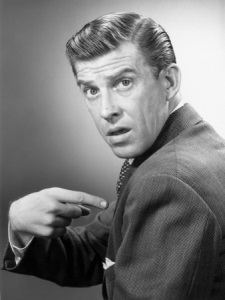 	Ex. __________________________________________When you are talking to a friend, you use ________________________.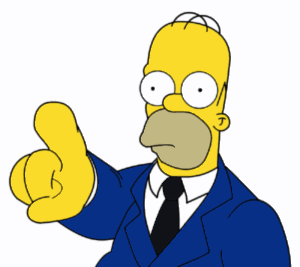 Ex. __________________________________________When talking about a boy or a man, you use ________________________.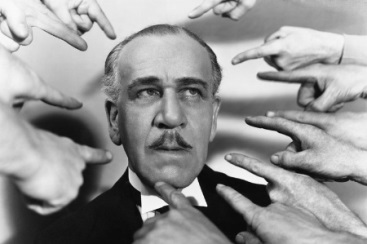 Ex. __________________________________________When you are talking about a female, you use ________________________.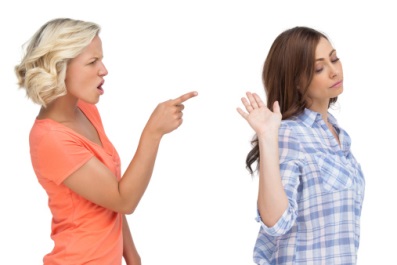 Ex. __________________________________________When talking about things, you use ________________________________________

Because all things have ______________________________Exemples:Le livre? ________________________________La règle? ________________________________La negation (negation)  When you want to make a sentence say the opposite, or negative, you put ________________ around the verb! You make a verb sandwich.Exemple:Je suis grand.    _______________________ATTENTION! When the NE comes before another E, it changes to ___________Exemples:Tu es patient.    _______________________Il est petit.    _______________________Elle est blonde.    _______________________